Рецензияна магистерскую диссертациюЧжэн Мэнсинь«Перекрестные годы туризма в продвижении имиджаРоссии и Китая»Тема формирования и продвижения имиджа территориальных субъектов уже довольно хорошо исследована в отечественной и зарубежной научной литературе, однако автору удалось добавить в изучение данной темы новизну, рассмотрев роль стратегически значимого мероприятия – точнее серии мероприятий – Перекрестных годов туризма России и Китая – в формировании имиджа стран-участниц. Поэтому рецензируемая магистерская диссертация, безусловно, является актуальной. Как справедливо отмечает в работе магистрантка, уровень развития российско-китайского сотрудничества в настоящее время не в полной мере отвечает уровню сложившихся политических и экономических отношений этих стран, хотя перекрестные годы туризма, безусловно, оказали благотворное влияние на укрепление туристических, культурных и деловых связей между Россией и Китаем. Попытка магистрантки проанализировать современное состояние и динамику российско-китайского сотрудничества в сфере туризма, выявить основные проблемы, стоящие перед китайско-российским туристическим сотрудничеством, оценить место и значимость перекрестных годов туризма в продвижении имиджа стран, безусловно, актуализирует избранную Чжэн Мэнсинь тему для исследования и свидетельствует о перспективности работы в данном направлении.Работа состоит из введения, трех содержательных глав, заключения, списка источников и литературы и приложений. Первая глава – теоретическая, в ней раскрывается сущность категории «имидж государства».Во второй главе дается характеристика и авторская оценка современного состояния и перспектив развития туриндустрии России и Китая, дано описание китайско-российского сотрудничества в рамках взаимных проведений Годов национального туризма.В третьей главе представлен анализ опыта управления стратегическими коммуникациями России и Китая в рамках перекрестных годов туризма. Дано определение «стратегических коммуникаций», обозначены цели, выявлены и описаны субъекты и каналы стратегической коммуникации в рамках перекрестных годов туризма. Достоинством работы служит выявление магистрантом ключевых аудиторий перекрёстных годов туризма, описание продвижения имиджа стран посредством специальных мероприятий, организованных в рамках перекрёстных годов туризма и направленных на разные группы общественности: молодежь, туристов, журналистов, деловое сообщество.Отдельный параграф работы посвящен традиционным СМИ и новым медиа как каналам стратегических коммуникаций в рамках перекрестных годов туризма.Структура работы в целом логична и последовательна. Однако при прочтении заметна определенная мозаичность работы и излишне дробная структура оглавления.Список литературы крайне обширен и полон, содержит 134 книги и статьи на русском, английском и китайском языках и 20 электронных источников.Несмотря на очевидную актуальность темы, работа не свободна от недостатков.Гипотеза исследования сформулирована как утверждение слишком общего типа, что делает затруднительным подбор фактов для ее доказательства.В параграфе 1.2 описанный многомерный подход к имиджу государства представителей науки Китая крайне интересен, но в целях полноты исследования необходимо было также представить более подробно взгляды  российских и других зарубежных ученых.Мониторинг, представленный в эмпирической части, является далеко не полным и показывает, скорее, что автор знаком с данным инструментом, чем служит для достижения конкретных исследовательских задач.В работе есть недочеты оформительского характера, погрешности стиля и языка, пунктуационные ошибки. Текст работы нуждается в корректорской правке. Указанные недостатки не снижают общую значимость исследования. В целом цель магистерской диссертации достигнута, а задачи выполнены. Магистерская диссертация Чжэн Мэнсинь является интересным, самостоятельным, актуальным исследованием, проведенным с использованием большой теоретической базы, вполне соответствует требованиям, предъявляемым к подобного рода работам, и заслуживает положительной оценки.Рецензент: И.Ю. Савельева к.ф.н., доцент кафедры  КТиСО СПбГЭУ  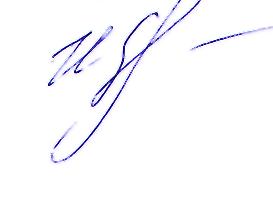 